Исток помогаетРуководители профсоюзного комитета АО «НПП «Исток» им. Шокина» провели встречу с начальником испытательного центра Сергеем Яковлевым, координатором помощи военнослужащим СВО от лица работников «Истока». Представители трудового коллектива обсудили процесс сбора помощи военнослужащим для ближайшей поездки в зону СВО, которая планируется 23 октября. Сергей Викторович рассказал о российском флаге, который он берет с собой в поездки «за ленточку», подписанного бойцами подопечных воинских подразделений. Это и 21-я бригада оперативного назначения Федеральной службы войск национальной гвардии РФ, и 15-й мотострелковый полк ВС РФ, и 4-я отдельная мотострелковая бригада ВС РФ, и отряд «Шторм Z», и другие.В ходе встречи председатель профкома «Истока» Николай Желудков передал пожертвования в размере однодневного заработка работников профкома в рамках благотворительной акции «Исток – Zа наших! Один день в поддержку СВО». Эта акция стартовала в АО «НПП «Исток» им. Шокина» в октябре и продолжится до конца месяца. Профсоюзный комитет активно поддержал инициативу, а многочисленный и дружный коллектив «Истока» (более 7700 человек) активно включился в нее: сейчас идет сбор заявлений от сотрудников на удержание однодневного заработка. Собранные средства будут аккумулированы на специальном счете Московского областного благотворительного фонда «Милосердие». Далее при взаимодействии координатора от «Истока» будет закуплено все необходимое и доставлено в воинские части. За 10 месяцев 2023 года сотрудниками АО «НПП «Исток» им. Шокина» было собрано более 13 миллионов рублей. На эти средства приобретены и переданы на передовую медицинские препараты, тактические аптечки, средства связи и защиты, прицелы с ночным видением, БПЛА, одежда, обувь и многое другое. Также оказывается помощь добровольцам от «Истока» и родственникам сотрудников, которые находятся на передовой, их снарядили элементами экипировки и защиты. Все это проходит при непосредственной поддержке руководства предприятия.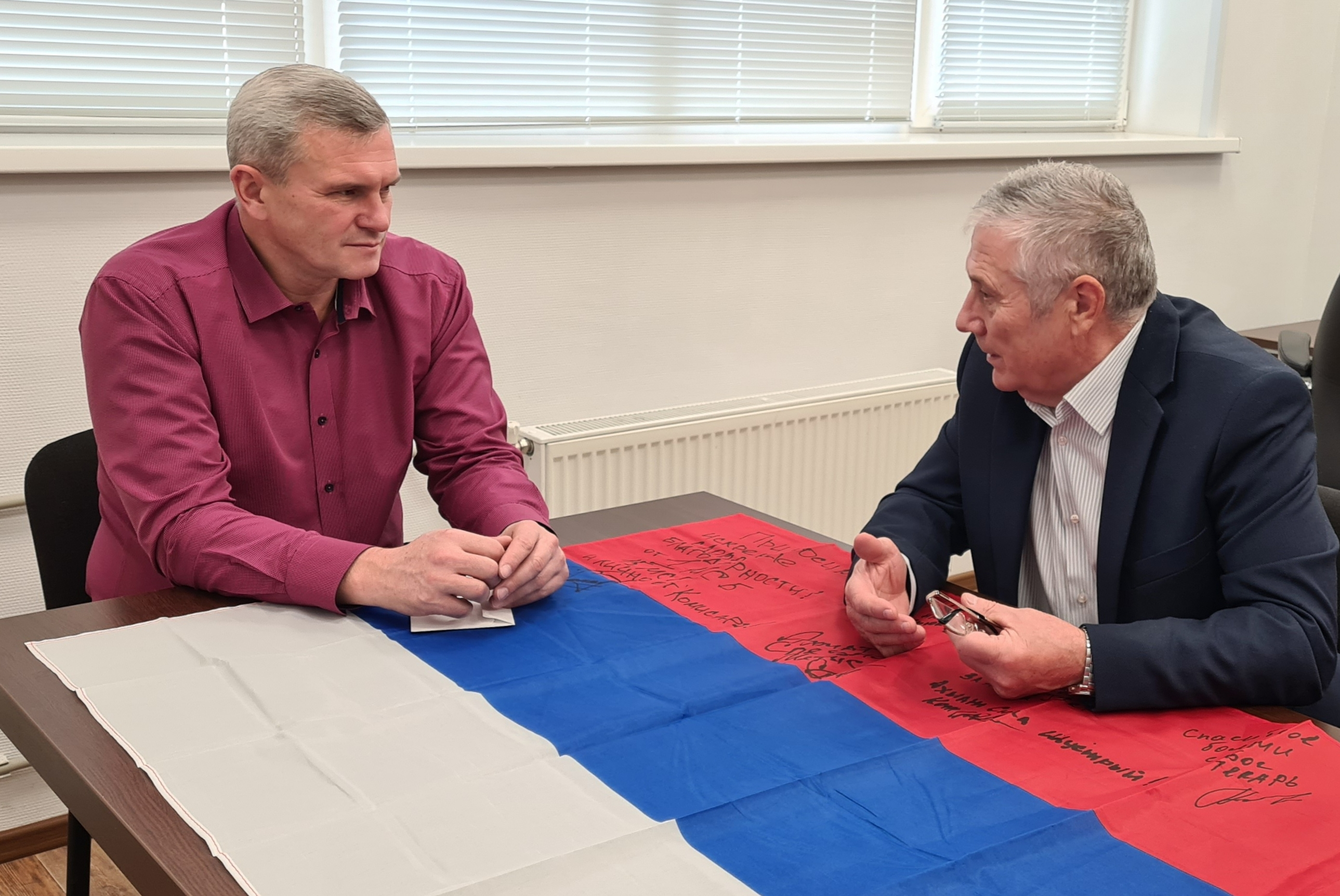 